TITLE 5. TRUSTEES OF THE CALIFORNIA STATE UNIVERSITYNOTICE IS HEREBY GIVEN that the Board of Trustees of the California State University proposes to amend:Section 40405.1 of Article 5, Subchapter 2, Chapter 1, Division 5 of Title 5 of the California Code of Regulations; A public hearing concerning these proposed changes will be held virtually via Zoom commencing at 9:00 a.m. on November 17, 2020, or as soon thereafter as the business of the Board will permit. Any person interested may present statements relevant to the proposed action via telephone at that hearing or in writing. Written comments must be received by close of business on November 16, 2020, addressed to Dr. Alison M. Wrynn, Associate Vice Chancellor, Academic Programs, Innovations, and Faculty Development, Office of the Chancellor, 401 Golden Shore, Long Beach, California 90802-4210.INFORMATIVE DIGESTThis item proposes amending California State University General Education - Breadth Requirements (40405.1) to change the title of the lower division requirement in Ethnic Studies and Social Justice to lower division requirement in Ethnic Studies. This change is in response to Education Code Section 89032. COST TO STATE AND LOCAL AGENCIES AND SCHOOL DISTRICTSThe adoption of the proposed amendments will not impose a cost or savings on any state agency; will not impose a cost or savings on any local agency or school district that is required to be reimbursed under Section 17561 of the Government Code; will not result in any nondiscretionary cost or savings to local agencies; will not result in any cost or savings in federal funding to the state; and will not impose a mandate on local agencies or school districts.AUTHORITYThese regulations are being adopted pursuant to Sections 89030 and 89030.1, Education Code. REFERENCESections, 89030, 89030.1 and 89032, Education Code.CONTACTInquiries concerning the proposed change may be directed to Dr. Alison M. Wrynn, Associate Vice Chancellor, Academic Programs, Innovations, and Faculty Development, Office of the Chancellor, California State University, 401 Golden Shore, Long Beach, California 90802-4210 (telephone: 562/951-4672.)Copies of the text, the statement of reasons for and information supporting the proposed amendments, and all information upon which the proposal is based are available for viewing online  http://www2.calstate.edu/csu-system/board-of-trustees/Pages/title-5-updates.aspx, or upon request to Dr. Alison M. Wrynn, Associate Vice Chancellor, Academic Programs, Innovations, and Faculty Development, Office of the Chancellor, 401 Golden Shore, Long Beach, California 90802-4210.Board of Trustees of the California State University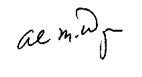 Dated: October 2, 2020			By: 						 								Alison Wrynn